............................................................................................................................ Ш               ИШ              УШИ              ................................................................................................................... шум         шума            Маша     ________________________________________________________________________________________________________________________________________________________________________________________________________________________________________________________________............................................................................................................................  Ш               ИШ              УШИ              ...................................................................................................................  шум          шума           Маша     ________________________________________________________________________________________________________________________________________________________________________________________________________________________________________________________________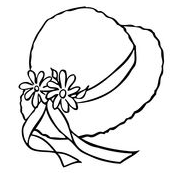 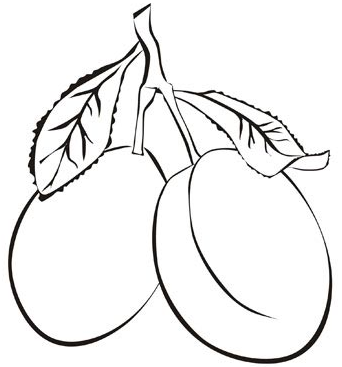 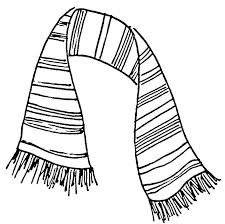 